ACTA DE INEXISTENCIA DE RESUMEN DE CUMPLIMIENTO DE PLAN OPERATIVO DE LA SSFEn San Salvador, a las once horas del doce de noviembre de 2021, la Superintendencia del Sistema Financiero HACE CONSTAR QUE: Los lineamientos 1 y 2 para la publicación de información oficiosa, emitidos por el Instituto de Acceso a la Información Pública, con base en el numeral 8 del artículo 10 de la Ley de Acceso a la Información Pública (LAIP), establecen la publicación de: “El plan operativo anual y los resultados obtenidos en el cumplimiento del mismo; las metas y objetivos de las unidades administrativas de conformidad con sus programas operativos,' y los planes y proyectos de reestructuración o modernización”. A esta fecha, el resumen de cumplimiento del plan operativo de la Superintendencia del Sistema Financiero correspondiente al período julio-septiembre de 2021 aún se encuentra en proceso de elaboración.Por lo tanto, en el marco del artículo 73 de la LAIP, la información referida es aún inexistente a esta fecha.Sin más que hacer constar.ORIGINAL FIRMADO POR OFICIAL DE INFORMACIÓN Cristian Marcel Menjívar NavarreteOficial de Información Superintendencia del Sistema Financiero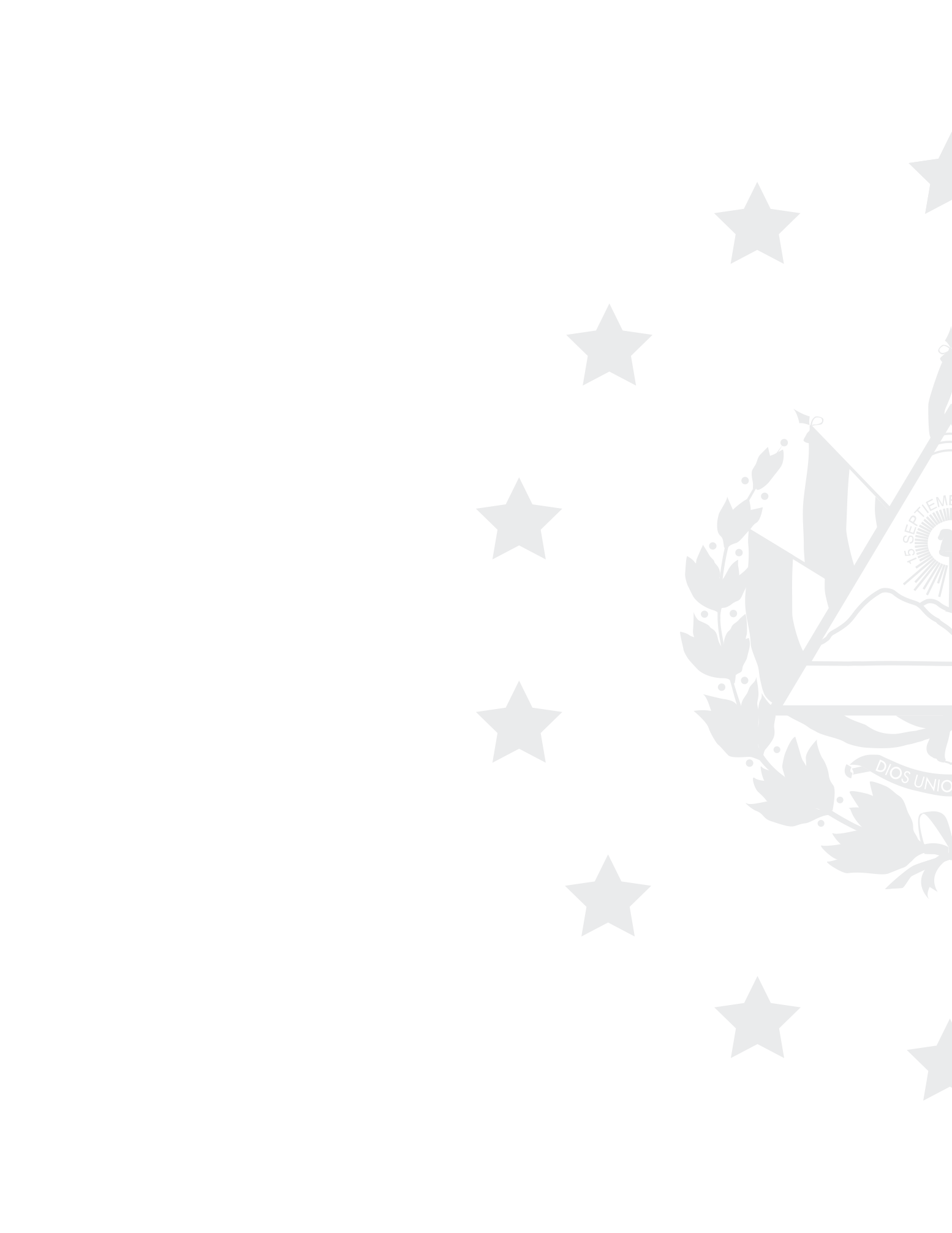 